KOLGA KOOLI DIREKTORILE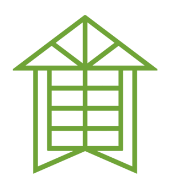 AVALDUSPalun minu laps  vastu võtta Kolga Kooli
  klassi õpilaseks.Andmed*:Lapse isikukood:Lapse sünnikoht (sünnitunnistusel või –tõendil märgitud):Lapse elukoht:Kodune keel: Ema andmed:                                                    Isa andmed:                               ees- ja perekonnanimi                                                                   ees- ja perekonnanimi                                           telefon                                                                                           telefon                                           e-mail                                                                                            e-mailSoovin vormistada oma lapsele õpilaspileti (vajalik foto 3x4cm)			jah	ei*Isikuandmed on vajalikud õpilase registreerimiseks Eesti Hariduse ja Infosüsteemi EHIS ning õpilasraamatus. Kool kasutab isikuandmeid sihipäraselt ning ei väljasta neid kolmandatele osapooltele.	Palun märkige, milliste andmete töötlemisega olete nõus.Kinnitan andmete õigsust.allkiri								kuupäevJAHEILuban jäädvustada kooli sündmustel ja projektitegevuste raames oma last ning olen nõus fotode ja filmilõikude avaldamisega Kolga Kooli veebikanalites (koduleht, huvitöö blogi, algklasside ajaveeb, kooli Facebooki leht jne) kui ka konkreetsete projektide veebikanalites (koduleht, Facebooki leht jms) ja materjalides.Olen nõus, et minu lapse foto koos nimega on avaldatud Kolga Kooli veebikanalites.Olen nõus lapse nime ja foto avaldamisega kohalikus ajalehes Sõnumitooja.